青春在邮路上闪光的“最美投递员”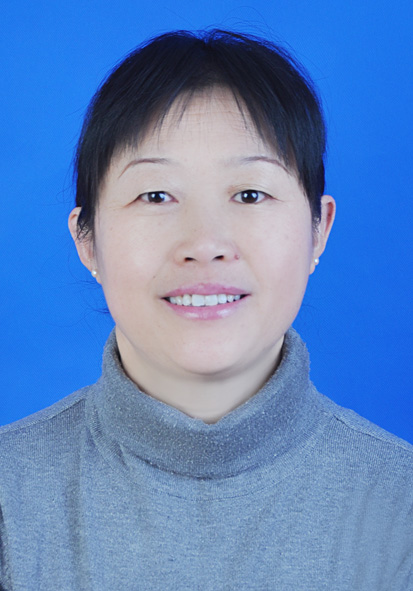 王丽，女，1969年10月出生。2004年12来自淮北农村的她担任和县邮政分公司投递员后，青春年华与投递工作结缘，创造了500多万件报刊信件投递无差错、零投诉的投递奇迹。为将报刊信件准确无误地投递，她不但熟悉自己的投递段道，还记熟每家每户订阅的报纸、杂志，记熟每家每户往来的邮件，尤其对老人订阅的报刊邮件格外关注。她在实践中还摸索出一套“三勤”工作法，对服务客户主动打招呼，及时了解报刊征订变化和增减情况，尽力帮用户办好邮政业务。并在投递工作中化解了一封封“死信”。这些年，她投递的报刊流转额逐年上升，由起初接手时13万元，2015年增加到40.4万元。被评为2015年马鞍山市“最美农民工”、马鞍山市五一奖章获得者。